                                                                                    PATVIRTINTA                                                                                    Mažeikių lopšelio-darželio „Pasaka“ direktoriaus                                                                                    2023 m. kovo 3 d. įsakymu Nr. V1-41MAŽEIKIŲ LOPŠELIS-DARŽELIS „ PASAKA“ SAVIVALDYBĖS TARYBOS NUSTATYTO UGDYMO APLINKOS IŠLAIKYMO MĖNESINIO MOKESČIO PANAUDOJIMO TVARKAI SKYRIUSBENDROSIOS NUOSTATOS1. Mažeikių lopšelis-darželis „Pasaka“ (toliau- Lopšelis-darželis) už įstaigos lankymą taikomo 11 Eur Savivaldybės tarybos nustatyto ugdymo aplinkos išlaikymo mėnesinio mokesčio panaudojimo tvarkos aprašas (toliau- Aprašas) – vidaus dokumentas, reglamentuojantis gautų lėšų panaudojimą, atsiskaitymą ir atsakomybę.2. Atsižvelgiant į nuolat kintančias ekonomines, reguliavimo ir veiklos sąlygas, mokesčio už vaikų išlaikymą Mažeikių lopšelyje-darželyje ,,Pasaka“, įgyvendinančioje ikimokyklinio ir priešmokyklinio ugdymo programas, nustatymo tvarkos aprašo turinys turi būti nuolat peržiūrimas ir atnaujinamas.3. Aprašo reglamentavimas (priedas Nr. 3):3.1. Mažeikių rajono Savivaldybės tarybos 2022 m. gegužės 27 d. sprendimas Nr.  T1-146  „Dėl mokesčio už vaikų išlaikymą ugdymo įstaigose, įgyvendinančiose ikimokyklinio ir priešmokyklinio ugdymo programas, nustatymo tvarkos aprašo patvirtinimo“;3.2. Švietimo įstatymas; 3.3. Švietimo aprūpinimo standartai (Lietuvos Respublikos švietimo ir mokslo ministro 2011 m gruodžio 12 d. įsakymu Nr. V-2368);3.4. Geros mokyklos koncepcija (Lietuvos Respublikos švietimo ir mokslo ministro 2015 m. gruodžio 21 d. įsakymu Nr. V-1308);3.5. Valstybės švietimo 2013-2022 metų strategijos nuostatos ir Vyriausybės programa.4. Aprašo tikslas –  sukurti skaidrią finansavimo sistemą, efektyviau panaudoti skirtas lėšas, sudaryti sąlygas kokybiškai organizuoti ugdytinių ugdymą ir laiku gauti iš tėvų (globėjų, rūpintojų) mokesčius už ugdymo aplinkos išlaikymo reikmes.5. Apraše vartojamos sąvokos atitinka Lietuvos Respublikos švietimo įstatyme ir kituose švietimą reglamentuojančiuose teisės aktuose vartojamas sąvokas.II SKYRIUSMOKESČIO UŽ  UGDYMO APLINKOS IŠLAIKYMĄ PLANAVIMAS,  PANAUDOJIMAS, ATSAKOMYBĖ6. Ugdymo aplinkos išlaikymo mėnesinio mokesčio lėšos planuojamos biudžetiniams metams.7. Mokesčio, skirto  vaiko ugdymo reikmėms tenkinti, surinkimo ir panaudojimo apskaitą atlieka įstaigos buhalteris, vadovaudamasis Mažeikių lopšelyje darželyje „Pasaka“ galiojančiais norminiais  teisės aktais ir šia tvarka.8. Už Lopšelio-darželio lankymą taikomo 11 Eur Savivaldybės tarybos nustatyto ugdymo aplinkos išlaikymo mėnesinis mokestis naudojamas (priedas Nr. 1):8.1. priemonėms, priskiriamoms trumpalaikio turto grupei ir skirtoms ugdymui įgyvendinti  bei ugdymo aplinkai kurti, atnaujinti, įsigyti; teritorijos priežiūrai ir atnaujinimo darbams tiesioginiam ir netiesioginiam vaikų ugdymui skirtų patalpų remontui ir atnaujinimui; informacinių technologijų naudojimo užtikrinimui; reprezentacinės priemonės, STEAM priemonėms įsigyti, sodo priežiūros priemonėms ir daiktams įsigyti.8.2. higienos, dezinfekcinėms ir valymo reikmėms įsigyti (ne daugiau 10 % nuo surinktos ugdymo aplinkos išlaikymo mokesčio sumos);8.3. kitoms priemonėms, priskiriamos ilgalaikio turto grupei ir skirtoms ugdymo įgyvendinimui (lauko žaidimų įrenginiai, elektroninės, interaktyvios ugdymo priemonės, priemonės poilsiui organizuoti, priemonės veiklai), įsigyti; 8.4. paslaugoms ir priemonėms susijusioms su ugdymo įgyvendinimu, pažintinei, kultūrinei ar edukacinei veiklai apmokėti, informacinei sistemai „musudarželis“ apmokėti, ugdytinių draudimui nuo nelaimingų atsitikimų, vaikų civilinės atsakomybės draudimui;9. Mokestis gali būti nemokamas:9.1. dėl Lietuvos Respublikos Vyriausybei šalyje paskelbtos ekstremalios situacijos arba karantino, kai vaikų ugdymas nevykdomas ar organizuojamas nuotoliniu būdu;9.2. dėl Lopšelyje-darželyje ar grupėje nevykdomo ugdymo proceso; (numatytas ugdymo aplinkos išlaikymo mėnesinis mokestis proporcingai mažinamas tiek dienų, kiek nevyko ugdymo procesas, taikant to mėnesio vienos dienos  įkainio vidurkį):9.3. dėl avarinės situacijos Lopšelyje-darželyje, kai nevykdomas ugdymo procesas.9.4. Liepos ir/ar rugpjūčio mėnesiais 11 eurų mėnesinis mokestis už ugdymo aplinkos išlaikymą mokamas į tos budinčios ugdymo įstaigos sąskaitą, kurią lanko vaikas. 9.5. Jeigu vaikas liepos ir/ar rugpjūčio mėnesiais Lopšelio-darželio nelanko visą kalendorinį mėnesį (skaičiuojant nuo einamojo mėn. pirmos dienos) mokestis neskaičiuojamas.10. Šiame apraše išvardytoms reikmėms draudžiama iš tėvų papildomai rinkti rinkliavas, išskyrus tėvų savanorišką paramą įstaigai.III SKYRIUS  ATSISKAITYMO  BENDRUOMENEI  TVARKA11. Metinį planuojamų lėšų projektą įstaigos vadovas teikia svarstymui įstaigos tarybai kiekvienų biudžetinių metų I ketvirtį.12. Apie mokesčio lėšų, skirtų vaikų ugdymo reikmėms tenkinti panaudojimą,  įstaigos vadovas kartu su direktoriaus pavaduotoju ugdymui ir įstaigos taryba,  kasmet atsiskaito įstaigos bendruomenės susirinkimuose, tėvų (globėjų) komiteto posėdžiuose13. Apie lėšų, skirtų vaikų ugdymo ir kitoms reikmėms tenkinti panaudojimą lopšelio-darželio direktorius kiekvienais metais atsiskaito lopšelio-darželio tarybai, tėvų/ globėjų, bendruomenės susirinkimuose.14. Lopšelis-darželis kiekvieno ketvirčio pabaigoje savo internetinėje svetainėje pateikia surinkto aplinkos išlaikymo mokesčio panaudojimo ataskaitą iki sekančio ketvirčio pirmo mėnesio 15 d. (priedas Nr. 2).(Spausti- „Administracinė informacija“ → „Biudžetinių ataskaitų rinkiniai“).IV SKYRIUSBAIGIAMOSIOS NUOSTATOS15. Ugdymo aplinkos išlaikymo mokestį, tėvai (globėjai) privalo sumokėti už praėjusį mėnesį iki kito mėnesio 20 dienos.16. Už mokesčių surinkimą laiku atsakingas Lopšelio-darželio direktorius ar jo įgaliotas asmuo. Jeigu dėl nepateisinamų priežasčių laiku nesumokamas mokestis, susidaręs įsiskolinimas išieškomas įstatymų nustatyta tvarka.17. Už Aprašo įgyvendinimą atsakingas įstaigos vadovas._____________________________________SUDERINTALopšelio-darželio tarybos 2023 m. kovo 2  d. protokoliniu nutarimu,Protokolas Nr. S1-2                                                                                                                        Priedas Nr. 1 PRIEMONIŲ IR PASLAUGŲ PIRKIMASKonstruktoriai, stalo žaidimai,Lavinamosios priemonės.Sporto ir sveikatinimo priemonės.Mokslas ir eksperimentai;Gamtos mokslų priemonės (biologijos ir fizikos modeliai);STEAM priemonės ir daiktai;Interjeras ir grupės aplinkos daiktai.MAXI grindų žaidimai;Kanceliarinės ir biuro reikmenys. Amatų ir meno reikmenys.Muzikos ir muzikinio lavinimo prekės. Knygos, žurnalai, spauda; Darbo įrankiai ir priemonės; Kompiuterinė įranga ir reikmenys.Tekstilės audiniai ir susiję gaminiai. Audimo siūlai ir verpalai.Koncertiniai, teatro ir šokio rūbai;Poilsio įranga, baldai, priemonės;Aplinkos baldai (vidaus ir lauko).Vidaus durys  (grupių, švietimo pagalbos specialistų kabinetų, valgyklos - „Seklyčios“, muzikos  salės ir kitų erdvių, kur vykdoma ugdomoji (-si) veikla). Plastikinis lauko ir vidaus inventorius;Sodininkystės ir daržininkystės produktai ir priemonės;Žaidimų aikštelės ar kitos aplinkos įrengimo priemonės, prekės, daiktai (Žemės, žvyras, smėlis, skalda, benzinas (tepalai) žolei pjauti ir kt.).Žaidimų aikštelės įrenginiai;Žaislai ir edukacinės priemonės;Vandentiekio ir kanalizacijos vamzdžiai, plytos, vinys, varžtai, plaktukai, atsuktuvai, replės ir kt. ūkinės prekės (kūrybiniams žaidimams ir kt.).Civilinės atsakomybės draudimas;Ugdytinių draudimas nuo nelaimingų atsitikimų.PASLAUGOS1. Fotografijos  paslaugos.2. Transporto paslaugos.3. Įvairios remonto ir priežiūros paslaugos (lauko ir vidaus edukacinių aplinkų).4. Elektroninio dienyno ir duomenų bazės prenumeratos paslauga.5. Interneto ir techninio aptarnavimo paslaugos.6. Kompiuterinės įrangos priežiūros ir remonto paslaugos.7. Lauko įrenginių priežiūra ir remontas.8. Internetinio puslapio domeno ir serverio nuomos paslauga.  9. Įmokų surinkimo mokestis (UAB „Elotus).                                                                                                                  Priedas Nr. 2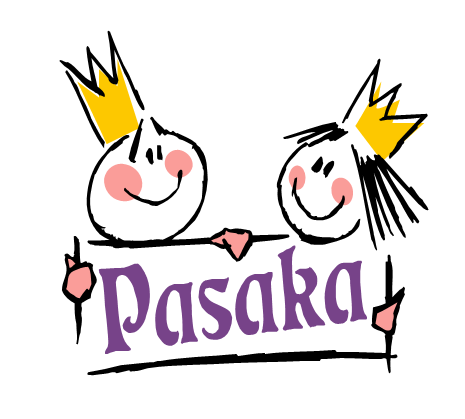 Mažeikių lopšelis-darželis    (Registro liudijimas Nr. 83108)INFORMACIJA APIE SAVIVALDYBĖSTARYBOS NUSTATYTĄ UGDYMO APLINKOS IŠLAIKYMO MĖNESINIO MOKESČIO ATASKAITA2021 m.2021 m.I ketv.II ketv.III ketv.IV ketv.                 Panaudotos 11 Eur lėšos                 Panaudotos 11 Eur lėšos                 Panaudotos 11 Eur lėšos                 Panaudotos 11 Eur lėšos                 Panaudotos 11 Eur lėšos                 Panaudotos 11 Eur lėšos1.Priemonėms, priskiriamoms trumpalaikio turto grupei ir skirtoms ugdymui įgyvendinti bei ugdymo aplinkai kurti, įsigyti.2.Higienos, dezinfekcinėms ir valymo reikmėms įsigyti.3.Kitoms priemonėms, priskiriamoms ilgalaikio turto grupei ir skirtoms ugdymo įgyvendinimui, įsigyti.4.Paslaugoms, susijusioms su ugdymo įgyvendinimu, pažintinei, kultūrinei ar edukacinei veiklai apmokėti.Priedas Nr. 3Teisės aktasPunktai, kuriais remiantis įstaiga turėtų individualiai rengti priemonių aprašąPunktai, į kuriuos reikėtų atkreipti dėmesį rengiant priemonių aprašąŠvietimo įstatymas40 str. 2 p. Ikimokyklinio ugdymo, priešmokyklinio ugdymo, bendrojo ugdymo programas teikiančios mokyklos materialioji aplinka kuriama vadovaujantis švietimo ir mokslo ministro patvirtintais švietimo aprūpinimo standartais.40 str. 1 p. Mokymosi aplinka mokykloje <…> turi atitikti higienos normas ir teisės aktų nustatytus mokinių saugos bei sveikatos reikalavimus ir laiduoti švietimo programų vykdymą.Švietimo įstatymas59 str. 8 p. 7 d. Švietimo įstaigos vadovas kartu su mokyklos taryba sprendžia mokyklai svarbius palankios ugdymui aplinkos kūrimo klausimus;40 str. 1 p. Mokymosi aplinka mokykloje <…> turi atitikti higienos normas ir teisės aktų nustatytus mokinių saugos bei sveikatos reikalavimus ir laiduoti švietimo programų vykdymą.Švietimo aprūpinimo standartai(Lietuvos Respublikos švietimo ir mokslo ministro 2011 m gruodžio 12 d. įsakymu Nr. V-2368)9 punktas. Atsižvelgus į konkrečios mokyklos keliamus ugdymo tikslus, vietos ir mokyklos bendruomenės reikmes, mokinių ugdymosi poreikius ir interesus gali būti kuriamos įvairios erdvės (grupės, klasės, specializuoti kabinetai, studijos, laboratorijos, dirbtuvės, vaikų poilsiui skirtos erdvės, aikštynai ir kt.).  8 punktas. Mokymo aplinka kuriama ir turtinama vadovaujantis funkcionalumo, šiuolaikiškumo, estetiškumo, žmogaus saugos ir ergonomikos principais.13.4. punktas. Ikimokyklinio ugdymo priemonės, kurios padeda plėtoti ikimokyklinio amžiaus vaikų fizines, socialines-emocines, pažintines, kūrybines galias. 13.5.punktas. Priešmokyklinio ugdymo priemonės, kurios padeda ugdyti aktyvų, smalsų, savo gebėjimais pasitikintį, pažinti ir mokytis norintį priešmokyklinio amžiaus vaiką, sudaro jam prielaidas toliau sėkmingai ugdytis mokykloje. 13.6. punktas. Specialiosios mokymo priemonės (vaizdinės, techninės, demonstracinės, skaitmeninės mokymo priemonės, žaislai, daiktai, medžiagos, literatūra ir pratybų sąsiuviniai), parengtos ar pritaikytos mokiniams, turintiems specialiųjų ugdymosi poreikių <...> 13.7. punktas. Skaitmeninės mokymo priemonės, kurios padeda ugdymo procese naudoti informacinių ir komunikacinių technologijų teikiamas galimybes. 13.8. punktas. Ugdymo procesui reikalinga literatūra (programinė, informacinė, mokslo populiarioji, vaikų, jaunimo, klasikinė, metodinė literatūra, kultūros, švietėjiški ir mokslo populiarinimo periodiniai leidiniai) <...> 13.9. punktas. Mokinio darbo vietai įrengti bei mokymo priemonėms laikyti reikalingi baldai ir laboratoriniai baldai. 14. punktas. Ikimokyklinio ugdymo turinio programoms įgyvendinti reikalingos priemonės numatomos programose, parengtose pagal Ikimokyklinio ugdymo programų kriterijų aprašą, patvirtintą Lietuvos Respublikos švietimo ir mokslo ministro 2005 m. balandžio 18 d. įsakymu Nr. ISAK-627 (Žin., 2005, Nr. 52-1752; 2011, Nr. 71-3448). 15 punktas. Priešmokyklinio ugdymo mokytojas atrenka ir kūrybiškai atnaujina ugdymo priemones, atsižvelgdamas į grupę lankančių vaikų ypatumus, poreikius ir bendrąją priešmokyklinio ugdymo programą.18 punktas. Parenkant mokyklinius baldus atsižvelgiama į tai, kaip vyks ugdymo procesas konkrečioje erdvėje, ar ugdymas bus vykdomas grupėse, ar toje pačioje erdvėje bus organizuojamos pertraukos ir laisvalaikis, ar mokiniams bus patogu. Svarbu apgalvoti mokinių asmeninių daiktų laikymą, kad jie nekliudytų mokiniams laisvai judėti ir keisti savo vietą. Būtina atsižvelgti ir į mokyklinių baldų sustatymą, mokinių pageidavimų paisymą, galimybes jiems dalyvauti kuriant savo erdvę ugdymuisi <...>Švietimo aprūpinimo standartai(Lietuvos Respublikos švietimo ir mokslo ministro 2011 m gruodžio 12 d. įsakymu Nr. V-2368)10 punktas. Sprendimus dėl mokymo aplinkos kūrimo ar keitimo priima mokyklos bendruomenė.  8 punktas. Mokymo aplinka kuriama ir turtinama vadovaujantis funkcionalumo, šiuolaikiškumo, estetiškumo, žmogaus saugos ir ergonomikos principais.13.4. punktas. Ikimokyklinio ugdymo priemonės, kurios padeda plėtoti ikimokyklinio amžiaus vaikų fizines, socialines-emocines, pažintines, kūrybines galias. 13.5.punktas. Priešmokyklinio ugdymo priemonės, kurios padeda ugdyti aktyvų, smalsų, savo gebėjimais pasitikintį, pažinti ir mokytis norintį priešmokyklinio amžiaus vaiką, sudaro jam prielaidas toliau sėkmingai ugdytis mokykloje. 13.6. punktas. Specialiosios mokymo priemonės (vaizdinės, techninės, demonstracinės, skaitmeninės mokymo priemonės, žaislai, daiktai, medžiagos, literatūra ir pratybų sąsiuviniai), parengtos ar pritaikytos mokiniams, turintiems specialiųjų ugdymosi poreikių <...> 13.7. punktas. Skaitmeninės mokymo priemonės, kurios padeda ugdymo procese naudoti informacinių ir komunikacinių technologijų teikiamas galimybes. 13.8. punktas. Ugdymo procesui reikalinga literatūra (programinė, informacinė, mokslo populiarioji, vaikų, jaunimo, klasikinė, metodinė literatūra, kultūros, švietėjiški ir mokslo populiarinimo periodiniai leidiniai) <...> 13.9. punktas. Mokinio darbo vietai įrengti bei mokymo priemonėms laikyti reikalingi baldai ir laboratoriniai baldai. 14. punktas. Ikimokyklinio ugdymo turinio programoms įgyvendinti reikalingos priemonės numatomos programose, parengtose pagal Ikimokyklinio ugdymo programų kriterijų aprašą, patvirtintą Lietuvos Respublikos švietimo ir mokslo ministro 2005 m. balandžio 18 d. įsakymu Nr. ISAK-627 (Žin., 2005, Nr. 52-1752; 2011, Nr. 71-3448). 15 punktas. Priešmokyklinio ugdymo mokytojas atrenka ir kūrybiškai atnaujina ugdymo priemones, atsižvelgdamas į grupę lankančių vaikų ypatumus, poreikius ir bendrąją priešmokyklinio ugdymo programą.18 punktas. Parenkant mokyklinius baldus atsižvelgiama į tai, kaip vyks ugdymo procesas konkrečioje erdvėje, ar ugdymas bus vykdomas grupėse, ar toje pačioje erdvėje bus organizuojamos pertraukos ir laisvalaikis, ar mokiniams bus patogu. Svarbu apgalvoti mokinių asmeninių daiktų laikymą, kad jie nekliudytų mokiniams laisvai judėti ir keisti savo vietą. Būtina atsižvelgti ir į mokyklinių baldų sustatymą, mokinių pageidavimų paisymą, galimybes jiems dalyvauti kuriant savo erdvę ugdymuisi <...>Švietimo aprūpinimo standartai(Lietuvos Respublikos švietimo ir mokslo ministro 2011 m gruodžio 12 d. įsakymu Nr. V-2368)11 punktas.  Informacija apie planus kurti ar keisti mokymo aplinką derinama su mokyklos savininko teises ir pareigas įgyvendinančia institucija (dalyvių susirinkimu), savininku. 8 punktas. Mokymo aplinka kuriama ir turtinama vadovaujantis funkcionalumo, šiuolaikiškumo, estetiškumo, žmogaus saugos ir ergonomikos principais.13.4. punktas. Ikimokyklinio ugdymo priemonės, kurios padeda plėtoti ikimokyklinio amžiaus vaikų fizines, socialines-emocines, pažintines, kūrybines galias. 13.5.punktas. Priešmokyklinio ugdymo priemonės, kurios padeda ugdyti aktyvų, smalsų, savo gebėjimais pasitikintį, pažinti ir mokytis norintį priešmokyklinio amžiaus vaiką, sudaro jam prielaidas toliau sėkmingai ugdytis mokykloje. 13.6. punktas. Specialiosios mokymo priemonės (vaizdinės, techninės, demonstracinės, skaitmeninės mokymo priemonės, žaislai, daiktai, medžiagos, literatūra ir pratybų sąsiuviniai), parengtos ar pritaikytos mokiniams, turintiems specialiųjų ugdymosi poreikių <...> 13.7. punktas. Skaitmeninės mokymo priemonės, kurios padeda ugdymo procese naudoti informacinių ir komunikacinių technologijų teikiamas galimybes. 13.8. punktas. Ugdymo procesui reikalinga literatūra (programinė, informacinė, mokslo populiarioji, vaikų, jaunimo, klasikinė, metodinė literatūra, kultūros, švietėjiški ir mokslo populiarinimo periodiniai leidiniai) <...> 13.9. punktas. Mokinio darbo vietai įrengti bei mokymo priemonėms laikyti reikalingi baldai ir laboratoriniai baldai. 14. punktas. Ikimokyklinio ugdymo turinio programoms įgyvendinti reikalingos priemonės numatomos programose, parengtose pagal Ikimokyklinio ugdymo programų kriterijų aprašą, patvirtintą Lietuvos Respublikos švietimo ir mokslo ministro 2005 m. balandžio 18 d. įsakymu Nr. ISAK-627 (Žin., 2005, Nr. 52-1752; 2011, Nr. 71-3448). 15 punktas. Priešmokyklinio ugdymo mokytojas atrenka ir kūrybiškai atnaujina ugdymo priemones, atsižvelgdamas į grupę lankančių vaikų ypatumus, poreikius ir bendrąją priešmokyklinio ugdymo programą.18 punktas. Parenkant mokyklinius baldus atsižvelgiama į tai, kaip vyks ugdymo procesas konkrečioje erdvėje, ar ugdymas bus vykdomas grupėse, ar toje pačioje erdvėje bus organizuojamos pertraukos ir laisvalaikis, ar mokiniams bus patogu. Svarbu apgalvoti mokinių asmeninių daiktų laikymą, kad jie nekliudytų mokiniams laisvai judėti ir keisti savo vietą. Būtina atsižvelgti ir į mokyklinių baldų sustatymą, mokinių pageidavimų paisymą, galimybes jiems dalyvauti kuriant savo erdvę ugdymuisi <...>Švietimo aprūpinimo standartai(Lietuvos Respublikos švietimo ir mokslo ministro 2011 m gruodžio 12 d. įsakymu Nr. V-2368)12 punktas. Prieš pradedant kurti ar keisti mokymo aplinką įsivertinami mokyklos poreikiai ir galimybės, mokymo aplinkai kurti reikalingų baldų, priemonių ar įrangos pasiūla. Išsiaiškinama, ar kuriama aplinka atitinka šiuolaikinio ugdymo ar dalyko mokymo filosofiją, ar yra pakankamai mokymo priemonių. 8 punktas. Mokymo aplinka kuriama ir turtinama vadovaujantis funkcionalumo, šiuolaikiškumo, estetiškumo, žmogaus saugos ir ergonomikos principais.13.4. punktas. Ikimokyklinio ugdymo priemonės, kurios padeda plėtoti ikimokyklinio amžiaus vaikų fizines, socialines-emocines, pažintines, kūrybines galias. 13.5.punktas. Priešmokyklinio ugdymo priemonės, kurios padeda ugdyti aktyvų, smalsų, savo gebėjimais pasitikintį, pažinti ir mokytis norintį priešmokyklinio amžiaus vaiką, sudaro jam prielaidas toliau sėkmingai ugdytis mokykloje. 13.6. punktas. Specialiosios mokymo priemonės (vaizdinės, techninės, demonstracinės, skaitmeninės mokymo priemonės, žaislai, daiktai, medžiagos, literatūra ir pratybų sąsiuviniai), parengtos ar pritaikytos mokiniams, turintiems specialiųjų ugdymosi poreikių <...> 13.7. punktas. Skaitmeninės mokymo priemonės, kurios padeda ugdymo procese naudoti informacinių ir komunikacinių technologijų teikiamas galimybes. 13.8. punktas. Ugdymo procesui reikalinga literatūra (programinė, informacinė, mokslo populiarioji, vaikų, jaunimo, klasikinė, metodinė literatūra, kultūros, švietėjiški ir mokslo populiarinimo periodiniai leidiniai) <...> 13.9. punktas. Mokinio darbo vietai įrengti bei mokymo priemonėms laikyti reikalingi baldai ir laboratoriniai baldai. 14. punktas. Ikimokyklinio ugdymo turinio programoms įgyvendinti reikalingos priemonės numatomos programose, parengtose pagal Ikimokyklinio ugdymo programų kriterijų aprašą, patvirtintą Lietuvos Respublikos švietimo ir mokslo ministro 2005 m. balandžio 18 d. įsakymu Nr. ISAK-627 (Žin., 2005, Nr. 52-1752; 2011, Nr. 71-3448). 15 punktas. Priešmokyklinio ugdymo mokytojas atrenka ir kūrybiškai atnaujina ugdymo priemones, atsižvelgdamas į grupę lankančių vaikų ypatumus, poreikius ir bendrąją priešmokyklinio ugdymo programą.18 punktas. Parenkant mokyklinius baldus atsižvelgiama į tai, kaip vyks ugdymo procesas konkrečioje erdvėje, ar ugdymas bus vykdomas grupėse, ar toje pačioje erdvėje bus organizuojamos pertraukos ir laisvalaikis, ar mokiniams bus patogu. Svarbu apgalvoti mokinių asmeninių daiktų laikymą, kad jie nekliudytų mokiniams laisvai judėti ir keisti savo vietą. Būtina atsižvelgti ir į mokyklinių baldų sustatymą, mokinių pageidavimų paisymą, galimybes jiems dalyvauti kuriant savo erdvę ugdymuisi <...>Geros mokyklos koncepcija(Lietuvos Respublikos švietimo ir mokslo ministro 2015 m. gruodžio 21 d. įsakymu Nr. V-1308)11 punktas. Vietos bendruomenė ir mokyklos savininko teises ir pareigas įgyvendinanti institucija, dalyvių susirinkimas (savininkas) sukuria sąlygas mokyklos veiklai, ne griežtai nurodydami, bet skatindami <...>13.4. punktas. Ugdymas (mokymas): <…> Mokymo (si) šaltiniai įvairūs, įtraukiantys, tikslingi, nebijoma naudoti įvairias ir netradicines priemones.13.8. punktas. Ugdymo (si) aplinka: dinamiška, atvira ir funkcionali. Ją apibūdina šie bruožai: „klasės be sienų“ (patogios, įvairios paskirties ir lengvai pertvarkomos erdvės, mokyklos patalpų naudojimo įvairovė, „klasės lauke“ ir kitoks mokyklos teritorijos pritaikymas ugdymui (si)); ugdymąsi stimuliuojanti aplinka (knygos, detalių ir įrangos įvairovė, funkcionalūs ir originalūs baldai, spalvos, medžiagos, formos, apšvietimas, augalai, garsai, kvapai, patogi (ne )tvarka ir kt.); mokinių indėlis kuriant aplinką (įgyvendintos mokinių idėjos ir projektai, jų darbai, kūriniai, daiktai aplinkoje); virtuali aplinka (mokyklos interneto svetainė, jos turinio ir naudojimo būdų įvairovė, gyvumas, populiarumas). Atvira ugdymo (si) aplinka – nuo tradicinių klasių erdvių pereinama prie „klasių be sienų“: ugdymo (si) procesas gali vykti ir koridoriuose, vestibiuliuose, bibliotekoje, mokyklos kieme ir kitose vidinėse bei išorinėse mokyklos erdvėse. Funkcionali, dinamiška ugdymo (si) aplinka – stimuliuojanti mokymąsi, skatinanti mąstymą, kūrybiškumą. Demonstruojami ne tik baigti mokinių darbai, tampantys jos puošybos elementais, bet ir darbo, kūrybos, diskusijų procesas – užrašai, eskizai, planai, modeliai ir pan. Patalpos patogios, funkcionalios, lengvai pertvarkomos, maloniai spalvingos. Numatytos galimybės mokytis individualiai ir grupėmis, tyloje ir bendraujant, „švariai“ ir naudojant įvairias tepančias medžiagas bei priemones. Mokiniai prisideda prie mokyklos aplinkos kūrimo savo idėjomis ir darbais, dalyvauja kuriant aplinką, kurioje jiems gera, įdomu ir smagu būti. Mokykla nesibaimina aplinkų ir baldų išskirtinumo, neįprastumo.Geros mokyklos koncepcija(Lietuvos Respublikos švietimo ir mokslo ministro 2015 m. gruodžio 21 d. įsakymu Nr. V-1308)13.2. punktas. Gyvenimas mokykloje: Mokykloje veikia stipri savivalda.13.4. punktas. Ugdymas (mokymas): <…> Mokymo (si) šaltiniai įvairūs, įtraukiantys, tikslingi, nebijoma naudoti įvairias ir netradicines priemones.13.8. punktas. Ugdymo (si) aplinka: dinamiška, atvira ir funkcionali. Ją apibūdina šie bruožai: „klasės be sienų“ (patogios, įvairios paskirties ir lengvai pertvarkomos erdvės, mokyklos patalpų naudojimo įvairovė, „klasės lauke“ ir kitoks mokyklos teritorijos pritaikymas ugdymui (si)); ugdymąsi stimuliuojanti aplinka (knygos, detalių ir įrangos įvairovė, funkcionalūs ir originalūs baldai, spalvos, medžiagos, formos, apšvietimas, augalai, garsai, kvapai, patogi (ne )tvarka ir kt.); mokinių indėlis kuriant aplinką (įgyvendintos mokinių idėjos ir projektai, jų darbai, kūriniai, daiktai aplinkoje); virtuali aplinka (mokyklos interneto svetainė, jos turinio ir naudojimo būdų įvairovė, gyvumas, populiarumas). Atvira ugdymo (si) aplinka – nuo tradicinių klasių erdvių pereinama prie „klasių be sienų“: ugdymo (si) procesas gali vykti ir koridoriuose, vestibiuliuose, bibliotekoje, mokyklos kieme ir kitose vidinėse bei išorinėse mokyklos erdvėse. Funkcionali, dinamiška ugdymo (si) aplinka – stimuliuojanti mokymąsi, skatinanti mąstymą, kūrybiškumą. Demonstruojami ne tik baigti mokinių darbai, tampantys jos puošybos elementais, bet ir darbo, kūrybos, diskusijų procesas – užrašai, eskizai, planai, modeliai ir pan. Patalpos patogios, funkcionalios, lengvai pertvarkomos, maloniai spalvingos. Numatytos galimybės mokytis individualiai ir grupėmis, tyloje ir bendraujant, „švariai“ ir naudojant įvairias tepančias medžiagas bei priemones. Mokiniai prisideda prie mokyklos aplinkos kūrimo savo idėjomis ir darbais, dalyvauja kuriant aplinką, kurioje jiems gera, įdomu ir smagu būti. Mokykla nesibaimina aplinkų ir baldų išskirtinumo, neįprastumo.Geros mokyklos koncepcija(Lietuvos Respublikos švietimo ir mokslo ministro 2015 m. gruodžio 21 d. įsakymu Nr. V-1308)13.9. punktas. Vietos bendruomenė ir mokyklos savininko teises ir pareigas įgyvendinanti institucija, dalyvių susirinkimas (savininkas): įsipareigoję. Juos apibūdina šie bruožai: <...> drąsinantys (<...> leidžiantys išsakyti problemas ir padedantys jas spręsti, skatinantys mokyklų iniciatyvas);<...>Mokyklos savininko teises ir pareigas įgyvendinanti institucija, dalyvių susirinkimas (savininkas) yra įsipareigoję mokyklai, ją remiantys ir palaikantys.<...> Ištekliai mokyklai yra aiškiai numatyti, paskirstyti ir pakankami<...> Mokykla pasitikima, ji veikia savarankiškai ir teisės aktų nustatyta tvarka atsiskaito už sutartus veiklos rezultatus.13.4. punktas. Ugdymas (mokymas): <…> Mokymo (si) šaltiniai įvairūs, įtraukiantys, tikslingi, nebijoma naudoti įvairias ir netradicines priemones.13.8. punktas. Ugdymo (si) aplinka: dinamiška, atvira ir funkcionali. Ją apibūdina šie bruožai: „klasės be sienų“ (patogios, įvairios paskirties ir lengvai pertvarkomos erdvės, mokyklos patalpų naudojimo įvairovė, „klasės lauke“ ir kitoks mokyklos teritorijos pritaikymas ugdymui (si)); ugdymąsi stimuliuojanti aplinka (knygos, detalių ir įrangos įvairovė, funkcionalūs ir originalūs baldai, spalvos, medžiagos, formos, apšvietimas, augalai, garsai, kvapai, patogi (ne )tvarka ir kt.); mokinių indėlis kuriant aplinką (įgyvendintos mokinių idėjos ir projektai, jų darbai, kūriniai, daiktai aplinkoje); virtuali aplinka (mokyklos interneto svetainė, jos turinio ir naudojimo būdų įvairovė, gyvumas, populiarumas). Atvira ugdymo (si) aplinka – nuo tradicinių klasių erdvių pereinama prie „klasių be sienų“: ugdymo (si) procesas gali vykti ir koridoriuose, vestibiuliuose, bibliotekoje, mokyklos kieme ir kitose vidinėse bei išorinėse mokyklos erdvėse. Funkcionali, dinamiška ugdymo (si) aplinka – stimuliuojanti mokymąsi, skatinanti mąstymą, kūrybiškumą. Demonstruojami ne tik baigti mokinių darbai, tampantys jos puošybos elementais, bet ir darbo, kūrybos, diskusijų procesas – užrašai, eskizai, planai, modeliai ir pan. Patalpos patogios, funkcionalios, lengvai pertvarkomos, maloniai spalvingos. Numatytos galimybės mokytis individualiai ir grupėmis, tyloje ir bendraujant, „švariai“ ir naudojant įvairias tepančias medžiagas bei priemones. Mokiniai prisideda prie mokyklos aplinkos kūrimo savo idėjomis ir darbais, dalyvauja kuriant aplinką, kurioje jiems gera, įdomu ir smagu būti. Mokykla nesibaimina aplinkų ir baldų išskirtinumo, neįprastumo.Geros mokyklos koncepcija(Lietuvos Respublikos švietimo ir mokslo ministro 2015 m. gruodžio 21 d. įsakymu Nr. V-1308)14 punktas.  Pagrindinė Koncepcijos įgyvendinimo prielaida yra visuomenės pritarimas jos idėjoms ir mokyklų bendruomenių noras pačioms skatinti, inicijuoti pokyčius, keisti mokyklą.13.4. punktas. Ugdymas (mokymas): <…> Mokymo (si) šaltiniai įvairūs, įtraukiantys, tikslingi, nebijoma naudoti įvairias ir netradicines priemones.13.8. punktas. Ugdymo (si) aplinka: dinamiška, atvira ir funkcionali. Ją apibūdina šie bruožai: „klasės be sienų“ (patogios, įvairios paskirties ir lengvai pertvarkomos erdvės, mokyklos patalpų naudojimo įvairovė, „klasės lauke“ ir kitoks mokyklos teritorijos pritaikymas ugdymui (si)); ugdymąsi stimuliuojanti aplinka (knygos, detalių ir įrangos įvairovė, funkcionalūs ir originalūs baldai, spalvos, medžiagos, formos, apšvietimas, augalai, garsai, kvapai, patogi (ne )tvarka ir kt.); mokinių indėlis kuriant aplinką (įgyvendintos mokinių idėjos ir projektai, jų darbai, kūriniai, daiktai aplinkoje); virtuali aplinka (mokyklos interneto svetainė, jos turinio ir naudojimo būdų įvairovė, gyvumas, populiarumas). Atvira ugdymo (si) aplinka – nuo tradicinių klasių erdvių pereinama prie „klasių be sienų“: ugdymo (si) procesas gali vykti ir koridoriuose, vestibiuliuose, bibliotekoje, mokyklos kieme ir kitose vidinėse bei išorinėse mokyklos erdvėse. Funkcionali, dinamiška ugdymo (si) aplinka – stimuliuojanti mokymąsi, skatinanti mąstymą, kūrybiškumą. Demonstruojami ne tik baigti mokinių darbai, tampantys jos puošybos elementais, bet ir darbo, kūrybos, diskusijų procesas – užrašai, eskizai, planai, modeliai ir pan. Patalpos patogios, funkcionalios, lengvai pertvarkomos, maloniai spalvingos. Numatytos galimybės mokytis individualiai ir grupėmis, tyloje ir bendraujant, „švariai“ ir naudojant įvairias tepančias medžiagas bei priemones. Mokiniai prisideda prie mokyklos aplinkos kūrimo savo idėjomis ir darbais, dalyvauja kuriant aplinką, kurioje jiems gera, įdomu ir smagu būti. Mokykla nesibaimina aplinkų ir baldų išskirtinumo, neįprastumo.Geros mokyklos koncepcija(Lietuvos Respublikos švietimo ir mokslo ministro 2015 m. gruodžio 21 d. įsakymu Nr. V-1308)15 punktas. Kiekvienai mokyklai suteikiama galimybė pačiai pasirinkti, kokius mokyklos veiklos aspektus ji nori tobulinti pirmiausia, t. y. susidėlioti mokyklos tobulinimo kelią, paremtą įsivertinimu, mokyklos bendruomenės poreikiais ir susitarimu.13.4. punktas. Ugdymas (mokymas): <…> Mokymo (si) šaltiniai įvairūs, įtraukiantys, tikslingi, nebijoma naudoti įvairias ir netradicines priemones.13.8. punktas. Ugdymo (si) aplinka: dinamiška, atvira ir funkcionali. Ją apibūdina šie bruožai: „klasės be sienų“ (patogios, įvairios paskirties ir lengvai pertvarkomos erdvės, mokyklos patalpų naudojimo įvairovė, „klasės lauke“ ir kitoks mokyklos teritorijos pritaikymas ugdymui (si)); ugdymąsi stimuliuojanti aplinka (knygos, detalių ir įrangos įvairovė, funkcionalūs ir originalūs baldai, spalvos, medžiagos, formos, apšvietimas, augalai, garsai, kvapai, patogi (ne )tvarka ir kt.); mokinių indėlis kuriant aplinką (įgyvendintos mokinių idėjos ir projektai, jų darbai, kūriniai, daiktai aplinkoje); virtuali aplinka (mokyklos interneto svetainė, jos turinio ir naudojimo būdų įvairovė, gyvumas, populiarumas). Atvira ugdymo (si) aplinka – nuo tradicinių klasių erdvių pereinama prie „klasių be sienų“: ugdymo (si) procesas gali vykti ir koridoriuose, vestibiuliuose, bibliotekoje, mokyklos kieme ir kitose vidinėse bei išorinėse mokyklos erdvėse. Funkcionali, dinamiška ugdymo (si) aplinka – stimuliuojanti mokymąsi, skatinanti mąstymą, kūrybiškumą. Demonstruojami ne tik baigti mokinių darbai, tampantys jos puošybos elementais, bet ir darbo, kūrybos, diskusijų procesas – užrašai, eskizai, planai, modeliai ir pan. Patalpos patogios, funkcionalios, lengvai pertvarkomos, maloniai spalvingos. Numatytos galimybės mokytis individualiai ir grupėmis, tyloje ir bendraujant, „švariai“ ir naudojant įvairias tepančias medžiagas bei priemones. Mokiniai prisideda prie mokyklos aplinkos kūrimo savo idėjomis ir darbais, dalyvauja kuriant aplinką, kurioje jiems gera, įdomu ir smagu būti. Mokykla nesibaimina aplinkų ir baldų išskirtinumo, neįprastumo.Nuorodos į teisės aktusŠvietimo aprūpinimo standartai:    https://e-seimas.lrs.lt/portal/legalAct/lt/TAD/TAIS.415146Švietimo įstatymas:   https://e-seimas.lrs.lt/portal/legalAct/lt/TAD/TAIS.1480/asrGeros mokyklos koncepcija:   https://e-seimas.lrs.lt/portal/legalAct/lt/TAD/46675970a82611e59010bea026bdb259?jfwid=32wf90snŠvietimo aprūpinimo standartai:    https://e-seimas.lrs.lt/portal/legalAct/lt/TAD/TAIS.415146Švietimo įstatymas:   https://e-seimas.lrs.lt/portal/legalAct/lt/TAD/TAIS.1480/asrGeros mokyklos koncepcija:   https://e-seimas.lrs.lt/portal/legalAct/lt/TAD/46675970a82611e59010bea026bdb259?jfwid=32wf90snPastebėjimaiŠvietimo įstatymo 70 str. 5 p. Individualiomis mokymosi priemonėmis (pratybų sąsiuviniais, rašymo priemonėmis, skaičiuotuvais ir kitomis) mokinį aprūpina tėvai (globėjai, rūpintojai).Švietimo įstatymo 70 str. 5 p. Individualiomis mokymosi priemonėmis (pratybų sąsiuviniais, rašymo priemonėmis, skaičiuotuvais ir kitomis) mokinį aprūpina tėvai (globėjai, rūpintojai).Ugdymo (mokymo (si) aplinka samprataUgdymo aplinka – tai visos edukacinę vertę turinčios žmogaus gyvenimo ir veiklos erdvės, įgalinančios asmeninį individo tobulėjimą, pasiekiamą per mokymo(si) pastangas. Mokymo(si) aplinka apima ir fizinius (pastatai, kabinetai, technologijos ir kt.), ir socialinius (besimokančiųjų santykiai, nuotaika, motyvacija ir kt.) aspektus.Ugdymo aplinka - tai yra erdvė, kurioje vyksta ugdymo procesas, veikiamas edukatoriaus, ir kurią lemia ugdymo tikslas, turinys, metodai, priemonės, mokyklos kultūra (V. Brazdeikis (2009)).Mokymo(si) aplinka yra suprantama kaip dinamiška keturių veiksnių sąveika – mokinys (kas?), mokytojas ar kiti ugdymo specialistai (su kuo?), ugdymo turinys (ko mokosi?) ir patalpa bei technologijos (kur? kuo naudojantis?). Ši sąveika apima ir įvairias pedagogines teorijas, kuriomis vadovaujasi ugdymo specialistai, bei jų ugdomąją veiklą ( H. Dumont, D. Istance ir F. Benavides (2010)).Ugdymo aplinka – tai visos edukacinę vertę turinčios žmogaus gyvenimo ir veiklos erdvės, įgalinančios asmeninį individo tobulėjimą, pasiekiamą per mokymo(si) pastangas. Mokymo(si) aplinka apima ir fizinius (pastatai, kabinetai, technologijos ir kt.), ir socialinius (besimokančiųjų santykiai, nuotaika, motyvacija ir kt.) aspektus.Ugdymo aplinka - tai yra erdvė, kurioje vyksta ugdymo procesas, veikiamas edukatoriaus, ir kurią lemia ugdymo tikslas, turinys, metodai, priemonės, mokyklos kultūra (V. Brazdeikis (2009)).Mokymo(si) aplinka yra suprantama kaip dinamiška keturių veiksnių sąveika – mokinys (kas?), mokytojas ar kiti ugdymo specialistai (su kuo?), ugdymo turinys (ko mokosi?) ir patalpa bei technologijos (kur? kuo naudojantis?). Ši sąveika apima ir įvairias pedagogines teorijas, kuriomis vadovaujasi ugdymo specialistai, bei jų ugdomąją veiklą ( H. Dumont, D. Istance ir F. Benavides (2010)).